Lesson 1: DilationsII. DilationsA_________________________________is a transformation which changes the size of a figure but not its shape.  This reduces or enlarges the figure to a similar figure.  ___________________ is the original figure before a transformation is applied. ___________________ is the resulting figure after the dilation. Write an ordered pair for each coordinate, and then write the transformation from the pre-image to the image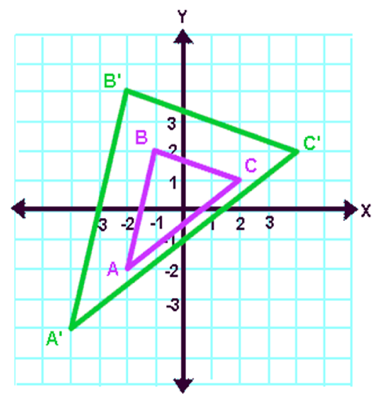 Pre-Image: __________________________ Image: __________________________Transformation: __________________________________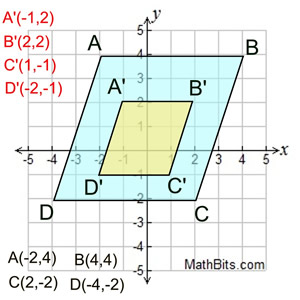 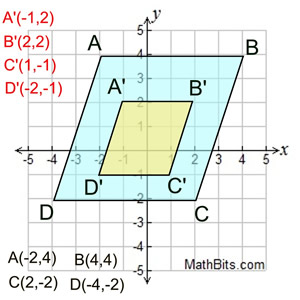 Pre-Image: ______________________________ Image: ______________________________Transformation:Graph and connect the points  and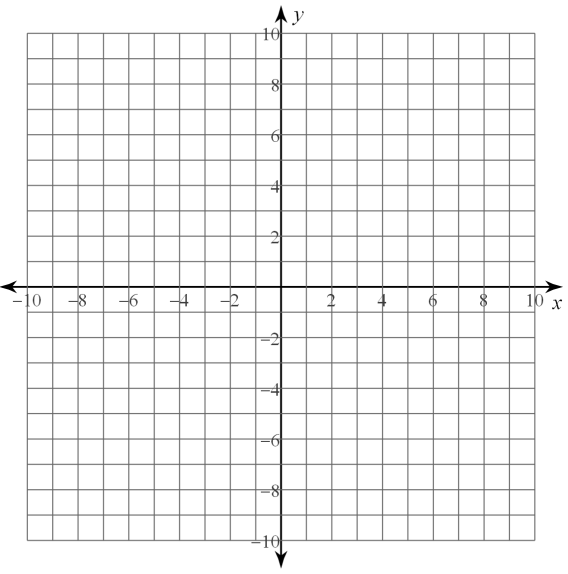 Graph a new figure on the same coordinate plane with a scale factor of 2.Graph a new figure on the same plane with a scale factor of ½.  Compare all 3 of the figures. __________________________________________________________________What happens when you apply a scale factor of greater than 1? __________________________________________________________________What happens when you apply a scale factor of less than 1? __________________________________________________________________Find the coordinates of each transformation and graph the imageDilation of 1.5 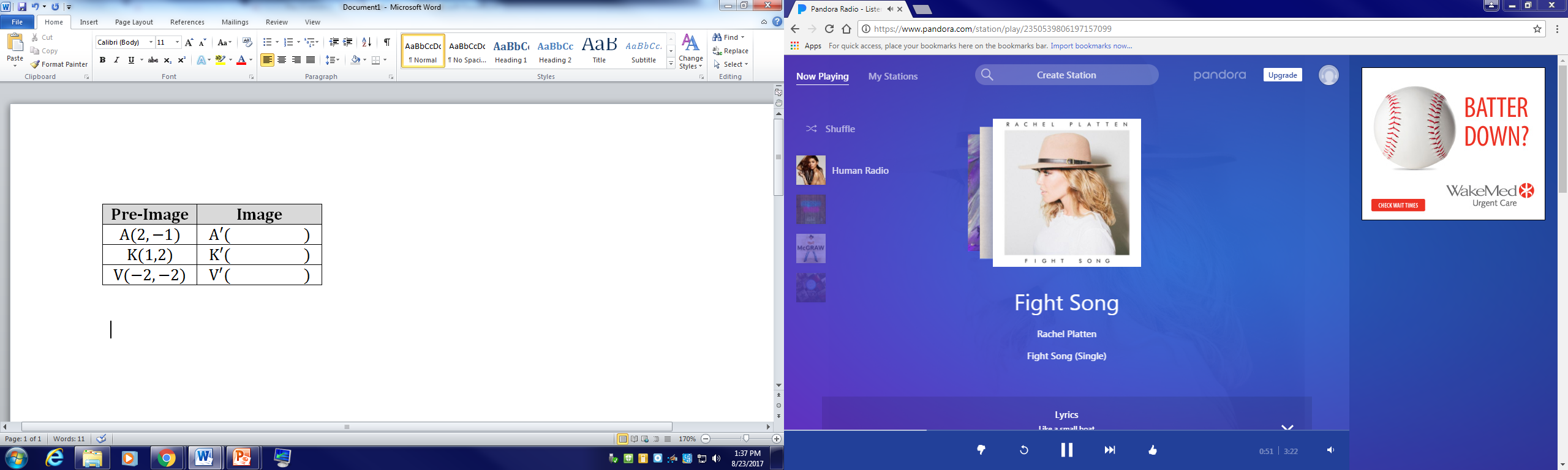 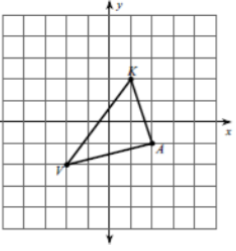 Dilation of 2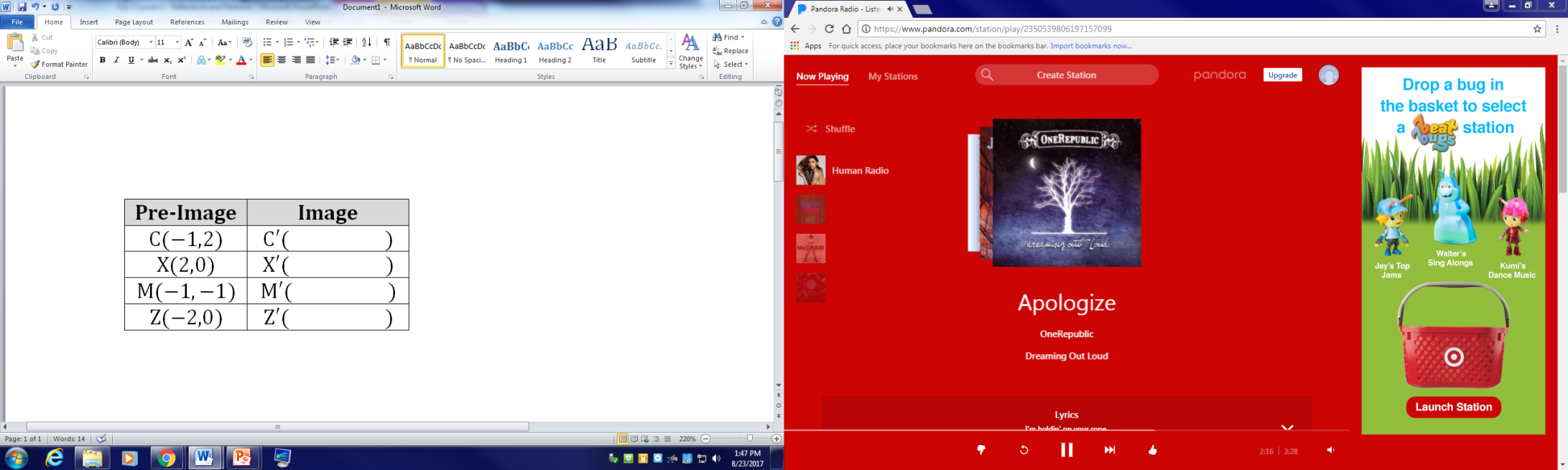 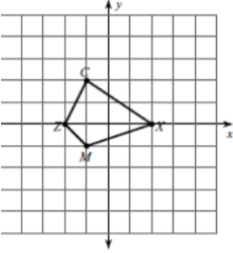 Write a rule to describe the transformation.  S(1, 4), X(0, 5), F(5, 4), E(1, 2) to E’(0.5, 1), X’(0, 2.5), S’(0.5, 2), F’(2.5, 2)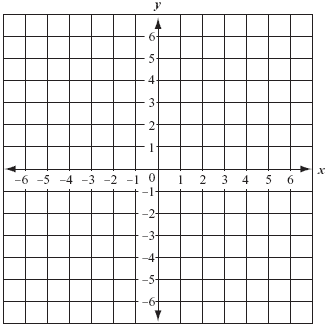 